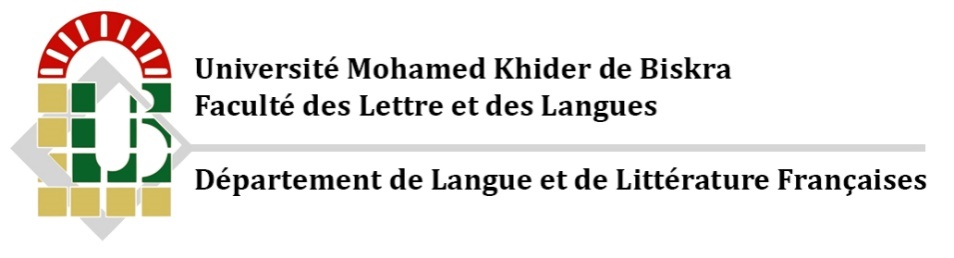 Emploi du temps de la Première année LMDGroupe 1Emploi du temps de la Première année LMDGroupe 2Emploi du temps de la Première année LMDGroupe 3Emploi du temps de la Première année LMDGroupe 48h00-9h309h40-11h1011h20-12h5013h10-14h4014h50-16h2016h30-18h00DimancheCultures et civilisations de la langueHasni FadhilaSalle 09Phonétique corrective et articulatoireGharbi NabilaLab. Phonétique 1Techniques du travail universitaireSlimani SouadSalle 09LundiTechniques du travail universitaireSlimani SouadSalle 09Initiation à la linguistiqueCherfeddine AmelSalle 09Compréhension et expression écriteCherfeddine AmelSalle 09Etude de textesAouadi LemyaSalle 09MardiCompréhension et expression écriteCherfeddine AmelSalle 09Grammaire de la langue d'étudeHamel NawelSalle 09MercrediLangue étrangèreMahboub HaninSalle 10Grammaire de la langue d'étudeHamel NawelSalle 09Littérature de la langue d’étudeKhireddine TarekSalle 09JeudiSciences sociales et humainesOuamane NadjetteAmphi NCompréhension et expression oraleGuerrouf GhazaliSalle 12Compréhension et expression oraleGuerrouf GhazaliSalle 098h00-9h309h40-11h1011h20-12h5013h10-14h4014h50-16h2016h30-18h00DimancheCultures et civilisations de la langueFettah IfrikiaSalle 10Techniques du travail universitaireRezgui MouniraSalle 10Etude de textesAouadi LemyaSalle 10Compréhension et expression oraleSlimani SouadSalle 10LundiTechniques du travail universitaireRezgui MouniraSalle 10Compréhension et expression oraleSlimani SouadSalle 10Phonétique corrective et articulatoireGharbi NabilaLab. Phonétique 1Compréhension et expression écriteSaouli SoniaSalle 10MardiCompréhension et expression écriteSaouli SoniaSalle 10Langue étrangèreBounebe SelsabilSalle 10MercrediGrammaire de la langue d'étudeBoudounet NaimaSalle 34Littérature de la langue d’étudeBaaissa RabhiaSalle 10JeudiSciences sociales et humainesOuamane NadjetteAmphi nInitiation à la linguistiqueRahmani IbrahimSalle 10Grammaire de la langue d'étudeBoudounet NaimaSalle 218h00-9h309h40-11h1011h20-12h5013h10-14h4014h50-16h2016h30-18h00DimancheInitiation à la linguistiqueChellouai SamirSalle 11Etude de textesAouadi LemyaSalle 11Grammaire de la langue d'étudeGharbi NabilaSalle 11Phonétique corrective et articulatoireSlimani SouadLab. Phonétique 1LundiGrammaire de la langue d'étudeGharbi NabilaSalle 11Littérature de la langue d’étudeGuettafi SihemSalle 11MardiLangue étrangèreBounebe SelsabilSalle 11Techniques du travail universitaireFettah IfrikiaSalle 36Compréhension et expression écriteBaaissa RabhiaSalle 11Techniques du travail universitaireFettah IfrikiaSalle 12MercrediCompréhension et expression écriteBaaissa RabhiaSalle 11Cultures et civilisations de la langueGuerrouf GhazaliSalle 23Compréhension et expression oraleGuerid KhaledSalle 11JeudiSciences sociales et humainesOuamane NadjetteAmphi NCompréhension et expression oraleGuerid KhaledSalle 118h00-9h309h40-11h1011h20-12h5013h10-14h4014h50-16h2016h30-18h00DimancheGrammaire de la langue d'étudeRezgui MouniraSalle 12Littérature de la langue d’étudeGhemri KhadidjaSalle 12Cultures et civilisations de la langueHasni FadhilaSalle 12LundiGrammaire de la langue d'étudeRezgui MouniraSalle 12Phonétique corrective et articulatoireBelazrag NassimaLab. Phonétique 4Techniques du travail universitaireKoribaa NadjetteSalle 12MardiCompréhension et expression oraleHamel NawelSalle 12Techniques du travail universitaireKoribaa NadjetteSalle 24Etude de textesBenaissa LazharSalle 12MercrediCompréhension et expression oraleHamel NawelSalle 12Langue étrangèreMahboub HanineSalle 12Initiation à la linguistiqueBoumerzoug ChafikaSalle 12JeudiSciences sociales et humainesOuamane NadjetteAmphi NCompréhension et expression écriteGuedida FirouzSalle 36Compréhension et expression écriteGuedida FirouzSalle 33